Nabídka č. 4 – Trezor tzv. popelkaStarožitný trezor tzv. popelka, výrobce Theodor Wiese & company Wien, zámky funkční, váha cca 250 kg. Podmínkou prodeje je vlastní vynesení trezoru z prvního patra budovy OÚ.Minimální nabídková cena 3.000,-Kč včetně DPH.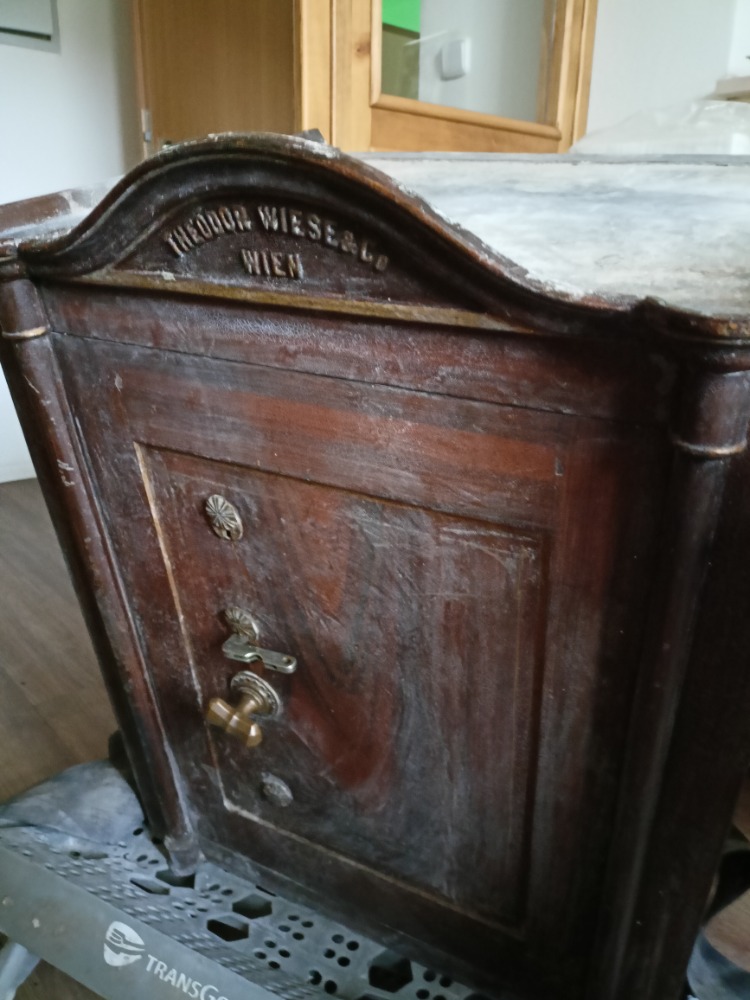 ¨¨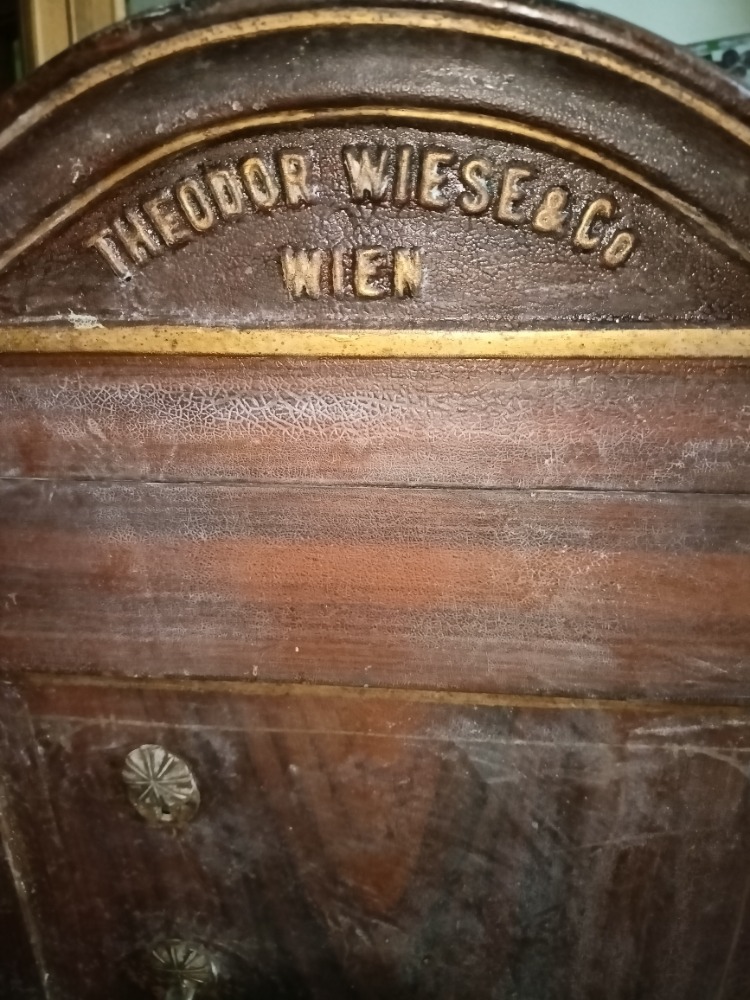 